В соответствии со ст. 5 Закона РФ от 19.04.1991 № 1032-1 «О занятости населения в Российской Федерации», муниципальной программой Канашского района Чувашской Республики «Содействие занятости населения» на 2019-2035 годы, Администрация Канашского района Чувашской Республики  п о с т а н о в л я е т:1. Утвердить Порядок организации и финансирования временного трудоустройства несовершеннолетних граждан в возрасте от 14 до 18 лет в период летних каникул и в свободное от учебы время (приложение 1).2. Рекомендовать отделу КУ ЦЗН Чувашской Республики Минтруда Чувашии по городу Канаш, руководителям предприятий и организаций района заключить договоры на организацию временного трудоустройства несовершеннолетних граждан от 14 до 18 лет во вне урочное время и в период каникул.3. Рекомендовать главам сельских поселений Канашского района Чувашской Республики, управлению образования администрации Канашского района Чувашской Республики, комиссии по делам несовершеннолетних и защите их прав при администрации Канашского района Чувашской Республики, БУ Канашская ЦРБ имени Григорьева Ф. Г. Чувашии, отделу УУП и ПДН ОМВД России по Канашскому району совместно с отделом КУ ЦЗН Чувашской Республики Минтруда Чувашии по городу Канаш и руководителями предприятий и организаций разработать механизм привлечения к временным работам во вне урочное время и в период каникул подростков, состоящих на учете в отделе УУП и ПДН ОМВД России по Канашскому району и комиссии по делам несовершеннолетних граждан и защите их прав при администрации Канашского района Чувашской Республики.4. Признать утратившими силу постановления администрации Канашского района Чувашской Республики:от 29.05.2007 г. № 375 «Об организации временной занятости для несовершеннолетних граждан в возрасте от 14 до 18 лет в 2007 году»;от 15.03.2012 г. № 140 «Об организации временной занятости для несовершеннолетних граждан в возрасте от 14 до 18 лет в 2012 году».5. Контроль за выполнением настоящего постановления возложить на заместителя главы администрации-начальника управления образования Сергееву Л.Н.6. Настоящее постановление вступает в силу после его официального опубликования.Глава администрации района                                                                  	В.Н. Степанов    Приложение 1                                                                                                  к постановлению администрации                                                                                                   Канашского района                                                                                                   Чувашской Республики                                                                                                   от 09.03.2021 г.  № 149Порядок организации и финансирования временного трудоустройства несовершеннолетних граждан в возрасте от 14 до 18 лет в период летних каникул и в свободное от учебы время 1. Общие положения1.1. Порядок организации и финансирования временного трудоустройства несовершеннолетних граждан в возрасте от 14 до 18 лет в период летних каникул и в свободное от учебы время (далее - Порядок) разработан в соответствии  со ст. 5 Закона РФ от 19.04.1991 № 1032-1 «О занятости населения в Российской Федерации», муниципальной программой Канашского района Чувашской Республики «Содействие занятости населения» на 2019-2035 годы.1.2. Порядок регламентирует основные принципы деятельности по созданию в муниципальных предприятиях, муниципальных учреждениях и иных организациях Канашского района Чувашской Республики всех форм собственности, структурных подразделениях администрации Канашского района Чувашской Республики, расположенных на территории муниципального образования (далее - Работодатель), временных рабочих мест для несовершеннолетних граждан в возрасте от 14 до 18 лет в период летних каникул и в свободное от учебы время (далее - несовершеннолетние).1.3. Временное трудоустройство несовершеннолетних в период летних каникул и в свободное от учебы время-это трудовая деятельность учащихся общеобразовательных учреждений, начальных и средних профессиональных учебных заведений в возрасте от 14 до 18 лет в период летних каникул и в свободное от учебы время.1.4. Трудоустройство несовершеннолетних на временные рабочие места осуществляется Работодателем в соответствии с Трудовым кодексом Российской Федерации и настоящим Порядком.2. Цели и задачи2.1. Главной целью создания временных рабочих мест для несовершеннолетних является создание условий по приобщению их к труду, получению профессиональных навыков и трудовой адаптации.2.2.  Задачами временного трудоустройства несовершеннолетних являются:-популяризация рабочих профессий, востребованных на рынке труда;-профилактика правонарушений и преступности среди несовершеннолетних;-материальная поддержка несовершеннолетних;-предотвращение формирования у несовершеннолетних модели социально опасного поведения.3. Порядок организации временных рабочих мест3.1. В организации деятельности по созданию временных рабочих мест для трудоустройства несовершеннолетних вправе участвовать муниципальные предприятия, муниципальные учреждения, индивидуальные предприниматели, иные организации всех форм собственности и структурные подразделения администрации Канашского района.3.2. Основанием для деятельности по созданию временных рабочих мест является договор об организации временного трудоустройства несовершеннолетних граждан в возрасте от 14 до 18 лет в свободное от учебы время  (далее - Договор) между отделу КУ ЦЗН Чувашской Республики Минтруда Чувашии по городу Канаш (далее - Центр занятости) и Работодателем.3.3. В условиях Договора определяются обязанности сторон, количество создаваемых рабочих мест и численность участников, общая сумма финансирования, предусмотренная на организацию временных рабочих мест, требования по обеспечению условий охраны труда и ограничений при использовании труда несовершеннолетних.3.4. В порядке, установленном соответствующими административными регламентами предоставления государственных услуг,  Центр занятости на основе заявок, поступивших от работодателей, создающих временные рабочие места, определяет количество временных рабочих мест для использования труда несовершеннолетних с учетом объема финансирования, предусмотренного муниципальной программой Канашского района Чувашской Республики «Содействие занятости населения» на 2019-2035 годы.3.5.	Центр занятости содействует несовершеннолетним, изъявившим желание участвовать в мероприятии, предусмотренном настоящим Порядком, в выборе вида работ, с учетом состояния здоровья, возрастных. профессиональных и других индивидуальных особенностей и направляет к Работодателю несовершеннолетних для трудоустройства на временные рабочие места, заявленные Работодателем.3.6.	Работодатель на основании направлений, выданных Центром занятости, в соответствии с перечнем видов работ и профессий, на которых допускается применение труда несовершеннолетних, обязуется принять на работу несовершеннолетних в рамках Договора.3.7.	Несовершеннолетние работники при трудоустройстве предоставляют Работодателю следующие документы:-          паспорт или иной документ, удостоверяющий личность;-          трудовая книжка и (или) сведения о трудовой деятельности (за исключением случаев поступления на работу впервые);-	согласие на обработку персональных данных;-	письменного согласия одного из родителей (лица заменяющего его). а также органа опеки и попечительства:-	медицинскую справку.Обязательным условием заключения трудового договора с лицами в возрасте до 18 лет независимо от их трудовой функции является прохождение ими предварительного медицинского осмотра (ст. 69, ч. 1 ст. 266 ТК РФ, п. 8 Постановления Пленума Верховного Суда РФ от 28.01.2014 N 1).В дальнейшем несовершеннолетние подлежат обязательному ежегодному медицинскому осмотру до достижения ими возраста 18 лет (ч. 1 ст. 266 ТК РФ). Медицинские осмотры осуществляются за счет средств работодателя (ч. 2 ст. 266 ТК РФ).За прием на работу несовершеннолетних без прохождения предварительного медосмотра возможно привлечение к административной ответственности в соответствии со ст. 6.3, а также ч. 3, 5 ст. 5.27.1 КоАП РФ. Кроме того, возможно привлечение к уголовной ответственности в соответствии со ст. 143 УК РФ.3.8.	Приоритетными видами работ для трудоустройства несовершеннолетних являются:-	труд, позволяющий несовершеннолетним приобрести специальные навыки и умения:-	помощь в организации и подготовке общественных мероприятий;-	подсобные работы.3.9.	Работодатель заключает срочные трудовые договоры с несовершеннолетними гражданами. Отношения между работодателем, организующим и проводящим временные работы, и несовершеннолетним, принимающим участие в них, регулируются трудовым законодательством.3.10.	Запрещается применение труда лиц в возрасте до восемнадцати лет на работах с вредными и (или) опасными условиями труда, на подземных работах, а также на работах, выполнение которых может причинить вред их здоровью и нравственному развитию (игорный бизнес, работа в ночных кабаре и клубах, производство, перевозка и торговля спиртными напитками, табачными изделиями, наркотическими и иными токсическими препаратами). Запрещаются переноска и передвижение работниками в возрасте до восемнадцати лет тяжестей, превышающих установленные для них предельные нормы.3.11.	Трудоустройство несовершеннолетних моложе 14 лет не допускается.3.12.	Продолжительность работы несовершеннолетних устанавливается в соответствии с требованиями Трудового кодекса Российской Федерации.3.13.	Период работы несовершеннолетнего гражданина на временном рабочем месте подтверждается соответствующей записью в трудовой книжке, которая оформляется Работодателем в соответствии с трудовым законодательством.4. Продолжительность рабочего времени несовершеннолетних работников В соответствии со ст. ст. 92, 94 ТК РФ и п. 12 Постановления Пленума Верховного Суда РФ от 28.01.2014 N 1 несовершеннолетние относятся к категории работников, которым гарантировано сокращенное рабочее время. Под ним понимается уменьшенная по сравнению с нормальной продолжительность рабочего времени, которая предусмотрена Трудовым кодексом РФ, иными нормативными правовыми актами для работников отдельных категорий в связи с вредными и (или) опасными условиями труда, другими особенностями трудовой деятельности, необходимостью специальной охраны труда.Продолжительность рабочего времени несовершеннолетнего зависит от его возраста и составляет (ч. 1 ст. 92 ТК РФ):- для работников в возрасте до 16 лет - не более 24 часов в неделю;- для работников в возрасте от 16 до 18 лет - не более 35 часов в неделю.Для несовершеннолетних работников, получающих общее или среднее профессиональное образование и работающих в течение учебного года, продолжительность рабочего времени не может превышать (ч. 4 ст. 92 ТК РФ):- для лиц в возрасте до 16 лет - 12 часов в неделю;- для лиц в возрасте от 16 до 18 лет - 17,5 часа в неделю.Максимальная продолжительность ежедневной работы (смены) для несовершеннолетних составляет (абз. 2 ч. 1 ст. 94 ТК РФ):- для работников в возрасте от 14 до 15 лет - не более 4 часов;- для работников в возрасте от 15 до 16 лет - не более 5 часов;- для работников в возрасте от 16 до 18 лет - не более 7 часов.Данные правила распространяются и на лиц, получающих общее или среднее профессиональное образование и работающих в период каникул.Для несовершеннолетних работников, которые получают общее или среднее профессиональное образование и работают в течение учебного года, продолжительность ежедневной работы (смены) составляет (абз. 3 ч. 1 ст. 94 ТК РФ):- для лиц в возрасте от 14 до 16 лет - не более 2,5 часа;- для лиц в возрасте от 16 до 18 лет - не более 4 часов.Для несовершеннолетних работников нормы выработки устанавливаются исходя из общих норм выработки пропорционально установленной для этих лиц сокращенной продолжительности рабочего времени. Если несовершеннолетние поступают на работу после получения общего образования или среднего профессионального образования, а также после завершения профессионального обучения на производстве, им могут устанавливаться пониженные нормы выработки по сравнению с другими работниками (ст. 270 ТК РФ).5. Отпуск несовершеннолетних работниковНесовершеннолетним работникам предоставляется ежегодный основной оплачиваемый отпуск продолжительностью 31 календарный день в удобное для них время (ст. 267 ТК РФ).Для работников в возрасте до 18 лет предусмотрены дополнительные гарантии реализации права на отпуск. При подаче соответствующего заявления они могут получить отпуск до истечения шести месяцев непрерывной работы (ч. 3 ст. 122 ТК РФ). Кроме того, в отношении этих работников Трудовым кодексом РФ установлены запреты:- на непредоставление ежегодного оплачиваемого отпуска (ч. 4 ст. 124 ТК РФ);- отзыв из отпуска (ч. 3 ст. 125 ТК РФ);- замену отпуска денежной компенсацией (ч. 3 ст. 126 ТК РФ).Правом на удлиненный отпуск и другими гарантиями, предусмотренными Трудовым кодексом РФ, несовершеннолетние работники пользуются до даты достижения 18 лет включительно. После этого к ним применяются общие положения Трудового кодекса РФ.6. Оплата труда несовершеннолетних работниковОсобенности оплаты труда несовершеннолетних работников предусмотрены ст. 271 ТК РФ и зависят от системы оплаты труда, принятой в организации.При повременной оплате труда размер зарплаты таких работников зависит от продолжительности их работы. При этом работодатель за счет собственных средств может производить доплаты до уровня оплаты труда работников соответствующих категорий при полной продолжительности ежедневной работы (ч. 1 ст. 271 ТК РФ).Несовершеннолетним работникам, допущенным к сдельным работам, зарплата выплачивается по установленным сдельным расценкам. Работодатель вправе устанавливать им за счет собственных средств доплату до тарифной ставки за время, на которое сокращается продолжительность их ежедневной работы (ч. 2 ст. 271 ТК РФ).Работникам в возрасте до 18 лет, которые обучаются в организациях, осуществляющих образовательную деятельность, и работают в свободное от учебы время, оплата труда также производится пропорционально отработанному времени или в зависимости от выработки. Работодатель за счет собственных средств может устанавливать таким работникам доплаты к заработной плате (ч. 3 ст. 271 ТК РФ).7.	Порядок и формы возмещения затрат работодателю по созданию временных рабочих мест7.1. Финансирование мероприятий по трудоустройству несовершеннолетних осуществляется в рамках муниципальной программы Канашского района Чувашской Республики «Содействие занятости населения» на 2019-2035 годы.7.1.1.	Структурными подразделениями администрации Канашского района Чувашской Республики и муниципальными казенными учреждениями (в случае, если они являются Работодателем) - за счет выделенных бюджетных ассигнований на организацию временного трудоустройства несовершеннолетних.7.1.2.	Муниципальными бюджетными (автономными) учреждениями (в случае. если бюджетное или автономное учреждение является Работодателем) - за счет субсидии, выделенной на иные цели на организацию временного трудоустройства несовершеннолетних.7.1.3.	Муниципальными предприятиями и иными организациями всех форм собственности за счет собственных средств.8.	Финансирование и порядок расчетов8.1.	Работодатель ежемесячно начисляет и своевременно выплачивает заработную плату за счет собственных средств несовершеннолетним гражданам, принятым на временные работы по направлению Центра, в соответствии с действующим законодательством Российской Федерации, но не ниже минимального размера оплаты труда.8.2.	Финансирование мероприятий по организации временного трудоустройства несовершеннолетних граждан производится Центром за счет средств республиканского бюджета Чувашской Республики в пределах утвержденных лимитов бюджетных обязательств на текущий финансовый год и осуществляется путем перечисления Центром денежных средств на лицевые счета, открытые в кредитных организациях, несовершеннолетних граждан, принимающих (принимавших) участие во временных работах, на основании сведений об участии во временных работах.В трехдневный срок представлять в Центр копии приказов о приеме и увольнении (в случае досрочного увольнения) несовершеннолетних граждан, принимающих (принимавших) участие во временных работах по направлению Центра. 8.3. Работодатель ежемесячно начисляет и своевременно выплачивает заработную плату за счет собственных средств несовершеннолетним гражданам, принятым на временные работы по направлению Центра, в соответствии с действующим законодательством Российской Федерации, но не ниже минимального размера оплаты труда.8.4. Работодатель ежемесячно представляет в Центр сведения об участии во временных работах для начисления материальной поддержки, справку об использовании собственных средств на выплату заработной платы несовершеннолетним гражданам, принимающих (принимавших) участие во временных работах по направлению Центра.8.5. Оплата труда несовершеннолетних, принятых на временные рабочие места в муниципальные предприятия и иные организации всех форм собственности, может устанавливаться в соответствии с системой оплаты труда, утвержденной в этом учреждении, но не ниже минимальной заработной платы, установленной в Чувашской Республике, рассчитанной с учетом фактически отработанного несовершеннолетним времени.8.6.	Работодатель в порядке, предусмотренном законодательством Российской Федерации о труде, производит выплату заработной платы несовершеннолетним, принятым на временные рабочие места, выплату компенсации за неиспользованный отпуск, выплату пособий по временной нетрудоспособности, производит отчисления страховых взносов в Пенсионный фонд Российской Федерации, Фонд социального страхования Российской Федерации, Федеральный фонд обязательного медицинского страхования, а также оплату специальной оценки условий труда на временные рабочие места.8.7.	Работодатель несет ответственность за целевое использование средств, выделенных на организацию временного трудоустройства несовершеннолетних, в соответствии с действующим законодательством Российской Федерации.Договор № об организации временного трудоустройства несовершеннолетних граждан в возрасте от 14 до 18 лет в свободное от учебы времяКазенное учреждение Чувашской Республики «Центр занятости населения Чувашской Республики» Министерства труда и социальной защиты Чувашской Республики, именуемое в дальнейшем «Центр», в лице начальника отдела казенного учреждения Чувашской Республики «Центр занятости населения Чувашской Республики» Министерства труда и социальной защиты Чувашской Республики по городу Канашу Любовой Людмилы Ивановны, действующего на основании доверенности от 18.01.2021 г. № 26-21, и Муниципальное бюджетное общеобразовательное учреждение___________________________________________________________, именуемое в дальнейшем «Организация», в лице директора_________________________________, действующего на основании Устава, с другой стороны, вместе именуемые Стороны, заключили настоящий договор (далее - Договор) о нижеследующем:Предмет договора1.1. Настоящий Договор определяет отношения Центра и Организации при организации временного трудоустройства несовершеннолетних граждан в возрасте от 14 до 18 лет в свободное от учебы время (далее - несовершеннолетние граждане) в соответствии с Законом Российской Федерации «О занятости населения в Российской Федерации», постановлением Кабинета Министров Чувашской Республики от 16.01.2012 № 3 «Об утверждении правил, порядков и условий предоставления средств из республиканского бюджета Чувашской Республики на мероприятия по содействию занятости населения», Административным регламентом предоставления государственной услуги по организации временного трудоустройства несовершеннолетних граждан в возрасте от 14 до 18 лет в свободное от учебы время, безработных граждан, испытывающих трудности в поиске работы, безработных граждан в возрасте от 18 до 20 лет, имеющих среднее профессиональное образование и ищущих работу впервые, утвержденным приказом Министерства труда и социальной защиты Чувашской Республики от 17 марта 2016г. № 166.2. Обязательства Сторон2.1. Центр обязуется:2.1.1. Направлять в Организацию несовершеннолетних граждан для трудоустройства на временные работы, согласно представленным сведениям о потребности в работниках, наличии свободных рабочих мест (вакантных должностей).2.1.2. Финансировать мероприятия по организации временного трудоустройства в части оказания материальной поддержки несовершеннолетним гражданам за счет средств республиканского бюджета Чувашской Республики.2.1.3. Осуществлять учет несовершеннолетних граждан, трудоустроенных по настоящему Договору.2.2. Организация обязуется:2.2.1. Создать -- временных рабочих мест для трудоустройства на них --- несовершеннолетних граждан, направленных Центром, по следующим видам работ: разнорабочие.2.2.2. Представлять сведения о потребности в работниках, наличии свободных рабочих мест (вакантных должностей), которые по условиям и режиму труда отвечают требованиям действующего законодательства о труде Российской Федерации, для трудоустройства несовершеннолетних граждан. 2.2.3. Трудоустраивать несовершеннолетних граждан, направленных Центром на временные работы, заключив с ними срочные трудовые договоры, с соблюдением требований законодательства Российской Федерации о труде.2.2.4. В трехдневный срок представлять в Центр копии приказов о приеме и увольнении (в случае досрочного увольнения) несовершеннолетних граждан, принимающих (принимавших) участие во временных работах по направлению Центра. 2.2.5. Ежемесячно начислять и своевременно выплачивать заработную плату за счет собственных средств несовершеннолетним гражданам, принятым на временные работы по направлению Центра, в соответствии с действующим законодательством Российской Федерации, но не ниже минимального размера оплаты труда.2.2.6. Ежемесячно представлять в Центр сведения об участии во временных работах для начисления материальной поддержки, справку об использовании собственных средств на выплату заработной платы несовершеннолетним гражданам, принимающих (принимавших) участие во временных работах по направлению Центра.2.2.7. Обеспечить при проведении временных работ соблюдение действующего законодательства Российской Федерации о труде, охране труда и социальном страховании.3. Финансирование и порядок расчетов3.1. Финансирование мероприятий по организации временного трудоустройства несовершеннолетних граждан производится Центром за счет средств республиканского бюджета Чувашской Республики в пределах утвержденных лимитов бюджетных обязательств на текущий финансовый год и осуществляется путем перечисления Центром денежных средств на лицевые счета, открытые в кредитных организациях, несовершеннолетних граждан, принимающих (принимавших) участие во временных работах, на основании сведений об участии во временных работах. 3.2. Сумма по настоящему Договору в соответствии с п. 2.1.2. составляет _____________________________________________________рубля _________ копеек.4. Ответственность Сторон4.1. Стороны несут ответственность за неисполнение или ненадлежащее исполнение обязательств по настоящему Договору в порядке, установленном действующим законодательством Российской Федерации.5. Порядок рассмотрения споров5.1. Стороны принимают все меры по урегулированию спора путем переговоров, в случае не достижения согласия - в порядке, установленном действующим законодательством Российской Федерации.5.2. Предложения и претензии по настоящему Договору рассматриваются сторонами в 10-дневный срок со дня получения предложения или претензии. 6. Дополнения и изменения договора6.1. Все изменения и дополнения к настоящему Договору согласовываются Сторонами и оформляются письменно в виде дополнительных соглашений, являющихся неотъемлемой частью настоящего Договора.7. Срок действия договора7.1. Настоящий Договор вступает в силу с момента подписания и действует по ___________________________марта 2021 г.   7.2. О досрочном расторжении настоящего Договора одной из Сторон другая ставится об этом в известность не позднее, чем за 2 недели до расторжения.        7.3. Настоящий Договор составлен в 2-х экземплярах, имеющих одинаковую юридическую силу, по одному экземпляру для каждой из Сторон.8. Адреса, реквизиты и подписи Сторон: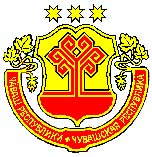 ЧĂВАШ РЕСПУБЛИКИНКАНАШ РАЙОНĚНАДМИНИСТРАЦИЙĚЙЫШĂНУ09.03.2021  149 №                        Канаш хулиАДМИНИСТРАЦИЯКАНАШСКОГО РАЙОНАЧУВАШСКОЙ РЕСПУБЛИКИПОСТАНОВЛЕНИЕ09.03.2021 № 149                         город КанашОб утверждении Порядка организации и финансирования временного трудоустройства несовершеннолетних граждан в возрасте от 14 до 18 лет в период летних каникул и в свободное от учебы времяПриложение № 1к Порядку организации и финансирования временного трудоустройства несовершеннолетнихграждан в возрасте от 14 до 18 лет в период летних каникул и в свободное от учебы время«Центр»Казенное учреждение Чувашской Республики «Центр занятости населения Чувашской Республики» Министерства труда и социальной защиты Чувашской Республики Юридический адрес: 428018, Чувашская Республика, г. Чебоксары, ул. Водопроводная, д. 16 а ИНН 2129040050, КПП 213001001Минфин Чувашии (КУ ЦЗН Чувашской Республики Минтруда Чувашии)л/с 03262Ч04101 в Минфине Чувашиир/с 03221643970000001500Банк: ОТДЕЛЕНИЕ-НБ ЧУВАШСКАЯ РЕСПУБЛИКА БАНКА РОССИИ//УФК по Чувашской Республике г. ЧебоксарыБИК 019706900к/с 40102810945370000084ОГРН 1022101281542, ОКАТО 97401000000ОКТМО 97701000, ОКВЭД 78.10 тел. бухгалтерии:  58-28-33Тел. 58-16-35 – приемнаяe-mail: czncheb-rpz@cap.ruНачальник отдела  ______________ / Л.И. Любова /М.П.«Организация»--------------Юридический адрес: -----------тел.: --------ИНН ----------КПП --------ОРГН -------е-mail: -------Директор _____________ / --------- /М.П. 